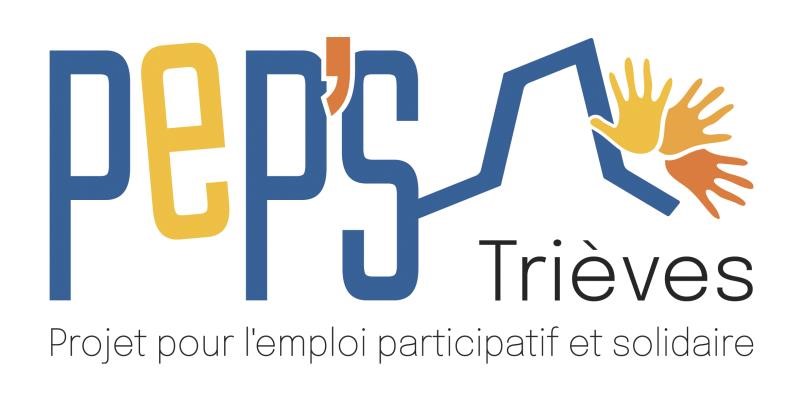 Bulletin d’adhésion 2024(Bulletin valable jusqu’à l’Assemblée Générale Ordinaire de 2024)Nom : __________________________________________ Prénom : ____________________________Organisation_________________________________________________________________________Adresse : ______________________________________________________________________________________________________________________________________________________________N° téléphone : _______________________________________________________________________Mél : _______________________________________________________________________________Montant de mon adhésion annuelle : . . . €Choisissez, en rayant les autres mentions, votre type d’adhésion et votre catégorie (voir au verso) :Particuliers : participation libreAssociations : participation libreEntreprises et entités à vocation économique : 50€Collectivités locales et territoriales : 100€Membre bienfaiteur 			Membre actif			Membre sympathisantRèglement effectué en espèces, par chèque ou virement : _______eurosVotre virement : Compte Crédit Agricole IBAN : FR76 1390 6000 5700 1889 5768 496        Code BIC : AGRIFRPP839   En adhérant à l’association Pep’s Trièves, je déclare avoir pris connaissance de l’objet de l’association et de ses statuts qui sont tenus à disposition au siège de l’association et accessibles en ligne sur notre site.  	 	 	 	 	  		Fait à ____________________________, le_________________________  	 	             SignatureTypologie et définition des adhérents(Article 5 des statuts voté en Assemblée Générale Extraordinaire le 20 septembre 2022)Peuvent être adhérents des personnes physiques et morales identifiées :Adhérents / Membres actifsLe statut de Membre actif nécessite un vote à la majorité simple du Conseil d’Administration qui n’a pas à justifier de sa décision. Les membres actifs : - soutiennent et peuvent s’impliquer dans les activités de l’association - disposent d’un droit de vote lors des Assemblées Générales - sont éligibles au Conseil d’Administration, à l’exception des salariés de l’association Pep’s Trièves - peuvent effectuer des dons à l’association, selon le régime fiscal des dons en vigueur.Adhérents / Membres bienfaiteursSont membres bienfaiteurs les personnes qui souhaitent soutenir l’objet et le projet de l’association sans s’impliquer dans son fonctionnement. Les membres bienfaiteurs : - s’acquittent d’une cotisation supérieure à celle des membres actifs - n’ont pas de droit de vote lors des Assemblées Générales - ne sont pas éligibles au Conseil d’Administration - peuvent effectuer des dons à l’association, selon le régime fiscal des dons en vigueur.Adhérents / Membres sympathisantsIls soutiennent l’association sans s’impliquer dans son fonctionnement - n’ont pas de droit de vote lors des Assemblées Générales - ne sont pas éligibles au Conseil d’Administration.